FormularbeginnFormularendeFormularbeginnFormularendeFormularbeginnFormularendeFormularbeginnFormularendeFormularbeginnFormularendeFormularbeginnFormularendeFormularbeginnFormularendeFormularbeginnFormularendeFormularbeginnFormularendeFormularbeginnFormularendeFormularbeginnFormularendeFormularbeginnFormularendeFormularbeginnFormularendeFormularbeginnFormularendeFormularbeginnFormularendeFormularbeginnFormularende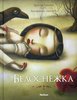 Гримм Якоб и Вильгельм: Белоснежка 
Нет на складе 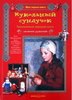 Берстенева, Догаева: Кукольный сундучок 
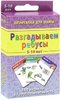 Разгадываем ребусы. 100 заданий на сообразит-ть 
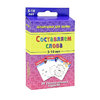 Составляем слова. 5-10 лет. 50 карточек 
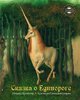 Отфрид Пройслер: Сказка о Единороге 
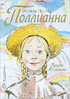 Элинор Портер: Поллианна 
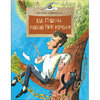 Марина Улыбышева: Как Пушкин русский язык изменил 
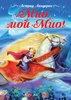 Астрид Линдгрен: Мио, мой Мио! 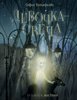 Софья Прокофьева: Девочка-свеча 
